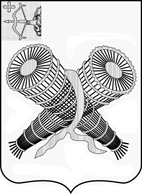 АДМИНИСТРАЦИЯ ГОРОДА СЛОБОДСКОГОКИРОВСКОЙ ОБЛАСТИПОСТАНОВЛЕНИЕ07.04.2023   				                                                                                      №  745г. Слободской Кировской областиОб утверждении Положения о единой дежурно-диспетчерской службе администрации города Слободского В соответствии с требованиями федеральных законов от 21.12.1994 N 68-ФЗ «О защите населения и территорий от чрезвычайных ситуаций природного и техногенного характера», от 06.10.2003 N 131-ФЗ «Об общих принципах организации местного самоуправления в Российской Федерации», на основании  постановления Правительства Российской Федерации от 30.12.2003 N 794 «О единой государственной системе предупреждения и ликвидации чрезвычайных ситуаций», постановлений администрации города Слободского и администрации Слободского района от 10.08.2011 №106/385 «О создании единой дежурно- диспетчерской службы администрации города Слободского»,  от 02.12.2021  №2139/1650 «О внесении изменения в постановление администраций города Слободского и Слободского района от 10.08.2011 №106/385», в  целях координации действий дежурных и дежурно-диспетчерских служб, оперативного сбора информации и организации экстренного реагирования в случае чрезвычайной ситуации на территории муниципального образования «город Слободской» администрация города Слободского ПОСТАНОВЛЯЕТ:	1. Утвердить Положение о единой дежурно-диспетчерской службе администрации города Слободского. Прилагается.	2. Постановление администрации города Слободского от 25.09.2018  №2112 « Об утверждении Положения о единой дежурно-диспетчерской службе города Слободского» признать утратившим силу.     	3. Организационному отделу администрации города Слободского опубликовать постановление на официальном сайте администрации города Слободского.	4. Контроль за выполнением настоящего постановления возложить на первого заместителя главы администрации города Слободского Вайкутиса П.О.	  5.  Настоящее постановление вступает в силу с момента подписания.Глава города Слободского                        И.В. ЖелваковаУТВЕРЖДЕНО                                                       постановлением администрации         города Слободского                                                                                  от  07.04.2023     № 745ПОЛОЖЕНИЕо единой дежурно-диспетчерской службе администрации города СлободскогоТермины, определения и сокращенияВ настоящем положении о единой дежурно- диспетчерской службе  администрации города Слободского (далее - Положение)   применены следующие сокращения:АИУС РСЧС – автоматизированная информационно-управляющая система единой государственной системы предупреждения и ликвидации чрезвычайных ситуаций;АРМ – автоматизированное рабочее место;АТС – автоматическая телефонная станция;ГЛОНАСС – глобальная навигационная спутниковая система; ГО – гражданская оборона;ГУ – Главное управление;ДДС – дежурно-диспетчерская служба;ЕДДС	–	единая	дежурно-диспетчерская	служба	администрации города Слободского;ИС «Атлас опасностей и рисков» – информационная система «Атлас опасностей и рисков», сегмент АИУС РСЧС;ИСДМ-Рослесхоз	–	информационная	система   дистанционного мониторинга лесных пожаров Федерального агентства лесного хозяйства;КСА – комплекс средств автоматизации;КЧС и ОПБ – комиссия по предупреждению и ликвидации чрезвычайных ситуаций и обеспечению пожарной безопасности;ЛВС – локальная вычислительная сеть;МКА ЖКХ – федеральная система мониторинга и контроля устранения аварий и инцидентов на объектах жилищно-коммунального хозяйства;МП	«Термические	точки»	–	мобильное	приложение «Термические        точки»;МФУ – многофункциональное устройство;МЧС России – Министерство Российской Федерации по делам гражданской обороны, чрезвычайным ситуациям и ликвидации последствий стихийных бедствий;ОДС – оперативная дежурная смена;ОИВС – орган исполнительной власти субъекта Российской Федерации; ОМСУ – орган местного самоуправления;ПОО – потенциально опасные объекты;РСЧС – единая государственная система предупреждения и ликвидации чрезвычайных ситуаций;система - 112 – система обеспечения вызова экстренных оперативных служб по единому номеру «112»;УКВ/КВ – ультракороткие волны/короткие волны;ФОИВ – федеральный орган исполнительной власти Российской Федерации;ЦУКС – Центр управления в кризисных ситуациях; ЭОС – экстренные оперативные службы;ЧС – чрезвычайная ситуация.В настоящем Положении определены следующие термины с соответствующими определениями:гражданская оборона – это система мероприятий по подготовке к защите и по защите населения, материальных и культурных ценностей на территории Российской Федерации от опасностей, возникающих при военных конфликтах или вследствие этих конфликтов, а также при чрезвычайных ситуациях природного и техногенного характера;информирование населения о чрезвычайных ситуациях – это доведение до населения через средства массовой информации и по иным каналам информации о прогнозируемых и возникших чрезвычайных ситуациях, принимаемых мерах по обеспечению безопасности населения и территорий, приемах и способах защиты, а также проведение пропаганды знаний в области гражданской обороны, защиты населения и территорий от чрезвычайных ситуаций, в том числе обеспечения безопасности людей на водных объектах, и обеспечения пожарной безопасности;«Личный кабинет ЕДДС» – инструмент (раздел) ИС «Атлас опасностей и рисков», который позволяет автоматизировать обмен оперативной и плановой информацией в области защиты населения и территорий от ЧС (происшествий) между органами повседневного управления муниципального, регионального и федерального уровней;МП «Термические точки» – платформа для визуального отображения данных, полученных с применением системы космического мониторинга чрезвычайных ситуаций МЧС России, система осуществляет раннее обнаружение очагов природных пожаров;оповещение населения о чрезвычайных ситуациях – это доведение до населения сигналов оповещения и экстренной информации об опасностях, возникающих при угрозе возникновения или возникновении чрезвычайных ситуаций природного и техногенного характера, а также при ведении военных действий или вследствие этих действий, о правилах поведения населения и необходимости проведения мероприятий по защите;сигнал    оповещения    –    команда     для     проведения     мероприятий по гражданской обороне и защите населения от чрезвычайных ситуаций природного и техногенного характера органами управления и силами гражданской обороны и единой государственной системы предупреждения и ликвидации чрезвычайных ситуаций, а также для применения населением средств и способов защиты;экстренные оперативные службы – служба пожарной охраны, служба реагирования в чрезвычайных ситуациях, полиция, служба скорой медицинской  помощи, аварийная служба газовой сети.Общие положенияНастоящее Положение определяет основные задачи,   функции,    порядок    работы,    состав    и    структуру,    требования     к   руководству    и    дежурно-диспетчерскому    персоналу,    комплектованию и подготовке кадров, помещениям, оборудованию, финансированию ЕДДС.    ЕДДС осуществляет обеспечение деятельности ОМСУ города Слободского и Слободского района в области:           защиты населения и территории от ЧС;управления     силами     и      средствами      РСЧС,      предназначенными и привлекаемыми для предупреждения и ликвидации ЧС, а также в условиях ведения ГО;организации информационного взаимодействия ФОИВ, ОИВС, ОМСУ и организаций при осуществлении мер информационной поддержки принятия решений и при решении задач в области защиты населения и территории от ЧС и ГО;оповещения и информирования населения о ЧС;координации   деятельности   органов    повседневного    управления РСЧС муниципального уровня.2.3. Общее руководство ЕДДС осуществляет первый заместитель главы администрации города Слободского, непосредственное – руководитель ЕДДС (старший дежурный оперативный).Координацию деятельности ЕДДС в области ГО и защиты населения и территорий от ЧС природного и техногенного характера осуществляет ЦУКС ГУ МЧС России по Кировской области.          2.4.   ЕДДС обеспечивает координацию всех ДДС муниципального звена территориальной подсистемы РСЧС независимо от их ведомственной принадлежности и форм собственности по вопросам сбора, обработки, анализа    и обмена информацией об угрозе и возникновении ЧС (происшествий), а также является координирующим органом по вопросам совместных действий ДДС  в ЧС и при реагировании на ЧС (происшествия).      2.5.  ЕДДС    осуществляет     свою    деятельность     во     взаимодействии  с постоянно действующими органами и органами повседневного управления РСЧС регионального, муниципального и объектового уровня, организациями (подразделениями) ОИВС,   обеспечивающими   деятельность   этих   органов в области защиты населения и территорий от ЧС (происшествий), ДДС, действующими на территории муниципального образования «городской округ город Слободской Кировской области» и муниципального образования «Слободской муниципальный район Кировской области», и ЕДДС соседних муниципальных образований.Порядок взаимодействия регулируется в соответствии с постановлением Правительства Российской Федерации от 24.03.1997 № 334 «О Порядке сбора и обмена в Российской Федерации информацией в области защиты населения и территорий от чрезвычайных ситуаций природного и техногенного характера»,     постановлением      Правительства      Российской      Федерации от 28.12.2020 № 2322 «О Порядке взаимодействия федеральных органов исполнительной власти, органов исполнительной власти субъекта Российской Федерации,    органов    местного    самоуправления     с    операторами     связи и редакциями средств массовой информации в целях оповещения населения о возникающих опасностях», приказом МЧС России от 26.08.2009 № 496 «Об утверждении Положения о системе и порядке информационного обмена в рамках единой государственной системы предупреждения и ликвидации чрезвычайных ситуаций» (зарегистрирован в Минюсте России 15.10.2009 № 15039), приказом МЧС России от 11.01.2021 № 2 «Об утверждении Инструкции о сроках и формах представления информации в области защиты населения и территорий от чрезвычайных ситуаций природного и техногенного характера» (зарегистрирован в Минюсте России 15.03.2021 № 62744), приказом МЧС России от 05.07.2021 № 429 «Об установлении критериев информации о чрезвычайных ситуациях природного и техногенного характера» (зарегистрирован в Минюсте России 16.09.2021 № 65025), приказом МЧС России от 05.07.2021 № 430 «Об утверждении Правил обеспечения Центрами управления в кризисных ситуациях территориальных органов МЧС России координации деятельности органов повседневного управления единой государственной системы предупреждения и ликвидации чрезвычайных ситуаций и органов управления гражданской обороной, организации информационного взаимодействия федеральных органов исполнительной власти, органов исполнительной власти субъектов Российской Федерации, органов местного   самоуправления   и   организаций   на   межрегиональном и региональном уровнях» (зарегистрирован в Минюсте России 27.09.2021 № 65150),  законами и иными нормативными правовыми актами Кировской области, другими нормативными документами в области информационного взаимодействия, а также соглашениями и регламентами об информационном взаимодействии, подписанными в установленном порядке.       2.6. ЕДДС в своей деятельности руководствуется Конституцией Российской  Федерации, общепризнанными принципами и нормами международного права, международными договорами Российской Федерации, федеральными конституционными законами, федеральными законами, актами Президента Российской Федерации и Правительства Российской Федерации, а также нормативными правовыми актами органов государственной власти Кировской области, определяющими порядок и объем обмена информацией при взаимодействии с ДДС, в установленном порядке нормативными правовыми актами МЧС России, законодательством Кировской области, а также соответствующими муниципальными правовыми актами.Основные задачи ЕДДСЕДДС выполняет следующие основные задачи:обеспечение координации сил и средств РСЧС и ГО, их совместных действий, расположенных на территории муниципального образования «городской округ город Слободской Кировской области» и муниципального образования «Слободской муниципальный район Кировской области», доведение   до   них   задач   при    подготовке   и    выполнении   мероприятий по ГО, угрозе или возникновении ЧС (происшествий), а также по локализации и ликвидации последствий пожаров, аварий, стихийных бедствий и других ЧС (происшествий), доведение информации о принятии необходимых экстренных   мер   и   решений    в    соответствии    с    Планом    действий по предупреждению и ликвидации ЧС, Планом гражданской обороны и защиты населения муниципального образования «городской округ город Слободской Кировской области» и муниципального образования «Слободской муниципальный район Кировской области»;обеспечение      организации       информационного       взаимодействия при решении задач в области защиты населения и территорий от ЧС и ГО, а также при осуществлении мер информационной поддержки принятия решений в   области   защиты   населения   и   территорий   от   ЧС   и   ГО,   с использованием информационных систем, в том числе АИУС РСЧС (через «Личный кабинет ЕДДС»);прием и передача сигналов оповещения и экстренной информации, сигналов (распоряжений) на изменение режимов функционирования органов управления и сил муниципального звена территориальной подсистемы РСЧС;прием от населения, организаций, технических систем или иных источников информации об угрозе возникновения   или   о   возникновении ЧС (происшествия), анализ и оценка достоверности поступившей информации, доведение    ее   до   ДДС,   в   компетенцию   которой    входит   реагирование на принятое сообщение;оповещение и информирование руководящего состава ОМСУ, органов управления и сил РСЧС муниципального уровня, ДДС о ЧС (происшествии);обеспечение оповещения и информирования населения о ЧС (происшествии);организация взаимодействия в установленном порядке в целях оперативного реагирования на ЧС (происшествия) с органами управления РСЧС, ОМСУ и ДДС, а также с органами управления ГО при подготовке к ведению и ведении ГО;информирование ДДС, сил РСЧС, привлекаемых к предупреждению ЧС,   а   также   ликвидации   ЧС   (происшествия),   об   обстановке,   принятых и рекомендуемых мерах;организация сбора и обработки данных, необходимых для подготовки и принятия управленческих решений по предупреждению и ликвидации ЧС (происшествий), а также контроль их исполнения;мониторинг, анализ, прогнозирование, оценка и контроль сложившейся обстановки на основе информации, поступающей от различных информационных систем и оконечных устройств, в пределах своих полномочий;организация регистрации и документирования всех входящих и исходящих сообщений и вызовов, обобщение информации о произошедших ЧС (происшествиях) (за сутки дежурства), ходе работ по их ликвидации и представление соответствующих донесений (докладов) по подчиненности, формирование отчетов по поступившей информации;оповещение и информирование ЕДДС соседних муниципальных образований в соответствии с планами взаимодействия при угрозе распространения ЧС на территорию соседних муниципальных образований;организация реагирования на вызовы (сообщения о происшествиях), поступающие по всем имеющимся видам и каналам связи, в том числе через систему - 112 и контроля результатов реагирования;взаимодействие в зоне своей ответственности с дежурными службами территориальных (местных) гарнизонов для оперативного предупреждения об угрозах возникновения или возникновении ЧС природного и техногенного характера.Основные функции ЕДДСНа ЕДДС возлагаются следующие основные функции:прием и передача сигналов оповещения и экстренной информации; прием, регистрация и документирование всех входящих и исходящихсообщений и вызовов;анализ и оценка достоверности поступившей информации, доведение ее до ДДС, в компетенцию которых входит реагирование на принятое сообщение;сбор от ДДС, действующих на территории муниципального образования, сети наблюдения и лабораторного контроля ГО и защиты населения информации об угрозе или факте возникновения ЧС (происшествия), сложившейся обстановке и действиях сил и средств по ликвидации ЧС (происшествия) и доведения ее до реагирующих служб;обработка и анализ данных   о   ЧС   (происшествии),   определение ее масштаба и уточнение состава сил и средств, привлекаемых для реагирования    на     ЧС     (происшествие),     их     оповещение     о     переводе в соответствующие режимы функционирования;обобщение, оценка и контроль   данных   обстановки,   принятых   мер по ликвидации ЧС (происшествия), подготовка и корректировка заблаговременно разработанных и согласованных со службами муниципального образования «городской округ город Слободской Кировской области» и муниципального образования «Слободской муниципальный район Кировской области» вариантов управленческих решений по ликвидации ЧС (происшествии);самостоятельное принятие необходимых решений по защите и спасению людей (в рамках своих полномочий);оповещение руководящего состава ОМСУ, органов управления и сил ГО и РСЧС муниципального уровня, ДДС о ЧС (происшествии);информирование ДДС и   сил   РСЧС,   привлекаемых   к   ликвидации ЧС (происшествия), об обстановке, принятых и рекомендуемых мерах;взаимодействие с органами управления ГО и ЕДДС соседних   муниципальных образований по вопросам обеспечения выполнения мероприятий ГО и защиты населения и территорий от ЧС (происшествий);своевременное оповещение и информирование населения о ЧС по решению высшего должностного лица муниципального образования «городской округ город Слободской Кировской области» и муниципального образования «Слободской муниципальный район Кировской области» (председателя КЧС и ОПБ);представление докладов (донесений) об угрозе   или   возникновении ЧС (происшествий), сложившейся обстановке, возможных вариантах решений и действиях по ликвидации ЧС (происшествий) в соответствии с приказом МЧС   России от 11.01.2021   № 2   «Об   утверждении инструкции о   сроках и   формах    представления    информации    в    области    защиты    населения и территорий от чрезвычайных ситуаций природного и техногенного характера» (зарегистрирован в Минюсте России 15.03.2021 № 62744);предоставление      оперативной      информации      о       произошедших ЧС (происшествиях), ходе работ по их ликвидации и представление соответствующих докладов по подчиненности, в установленном порядке;уточнение      и      координация       действий,       привлеченных       ДДС по их совместному реагированию на вызовы (сообщения о происшествиях), поступающие по всем имеющимся видам и каналам связи, в том числе по системе - 112;контроль      результатов      реагирования      на      вызовы      (сообщения о происшествиях), поступающие по всем имеющимся видам и каналам связи, в том числе по системе - 112;фиксация в оперативном режиме информации о возникающих аварийных ситуациях на объектах жилищно-коммунального хозяйства муниципального образования   и   обеспечение   контроля    устранения   аварийных    ситуаций на объектах жилищно-коммунального хозяйства муниципального образования посредством МКА ЖКХ;мониторинг, анализ, прогнозирование, оценка и контроль сложившейся обстановки на основе информации, поступающей от различных информационных систем и оконечных устройств;         информационное обеспечение КЧС и ОПБ муниципального образования   «городской округ город Слободской Кировской области» и муниципального образования «Слободской муниципальный район Кировской области»;         накопление     и     обновление     социально-экономических,     природно-географических, демографических и других данных о муниципальном образовании, органах управления на территории муниципального образования (в том числе их ДДС), силах и средствах ГО и РСЧС на территории муниципального образования «городской округ город Слободской Кировской области» и муниципального образования «Слободской муниципальный район Кировской области», ПОО, критически важных объектах, объектах  транспортной инфраструктуры и среды обитания, возможных и планируемых мероприятиях по предупреждению и ликвидации ЧС (происшествий), в том числе с использованием АИУС РСЧС через «Личный кабинет ЕДДС»;мониторинг состояния комплексной безопасности объектов социального назначения, здравоохранения и образования с круглосуточным пребыванием людей;контроль и принятие мер по обеспечению готовности к задействованию муниципальной автоматизированной системы централизованного оповещения населения, в том числе комплексной системы экстренного оповещения населения (при ее наличии), а также обеспечение устойчивого и непрерывного функционирования системы управления и средств автоматизации;организация профессиональной подготовки, профессиональной переподготовки и повышения квалификации специалистов ЕДДС для несения оперативного дежурства на муниципальном уровне РСЧС;осуществление информационного обмена по   оперативной   обстановке с органами повседневного управления РСЧС, в том числе с использованием АИУС РСЧС через «Личный кабинет ЕДДС»;представление в ЦУКС ГУ МЧС России по субъекту Российской Федерации отчета о проведенных превентивных мероприятиях в соответствии с полученным прогнозом возможных ЧС (происшествий) или оперативным предупреждением о прохождении комплекса опасных и неблагоприятных метеорологических явлений;доведение экстренных предупреждений   об угрозе возникновения или о возникновении ЧС (происшествий), об опасных (неблагоприятных) метеорологических явлениях, моделях возможного развития обстановки, рекомендаций по снижению рисков до руководящего состава ОМСУ, ДДС, глав сельских поселений (старост населенных пунктов), организаторов мероприятий с массовым пребыванием людей, туристических групп на территории муниципального образования «городской округ город Слободской Кировской области» и муниципального образования «Слободской муниципальный район Кировской области»;участие в проведении учений и тренировок с органами повседневного управления РСЧС и органами управления ГО по выполнению возложенных на них задач.Порядок работы ЕДДСДля обеспечения своевременного и   эффективного реагирования на угрозы возникновения и возникновение ЧС (происшествий) в ЕДДС организуется круглосуточное дежурство оперативной дежурной смены.К несению дежурства в составе ОДС ЕДДС допускается дежурно-диспетчерский персонал, прошедший стажировку на рабочем месте и допущенный в установленном порядке к несению дежурства.Специалисты ЕДДС должны получать дополнительное профессиональное образование по соответствующим программам подготовки в образовательных учреждениях, имеющих лицензию на осуществление дополнительного профессионального образования, в течение первого года со дня назначения на должность и не реже одного раза в пять лет.Перед заступлением очередной ОДС на дежурство руководителем ЕДДС или лицом, его замещающим, должен проводиться инструктаж дежурно-диспетчерского персонала ЕДДС согласно утвержденному плану проведения инструктажа. В ходе инструктажа до дежурно-диспетчерского персонала доводятся оперативная обстановка, задачи на очередное дежурство, анализируются характерные недостатки в действиях персонала и указываются меры, исключающие их повторение.Со   сменяющейся   ОДС   ЕДДС   руководителем   ЕДДС   (или   лицом его замещающим) проводится подведение итогов несения оперативного дежурства, в ходе которого осуществляется разбор действий дежурно-диспетчерского персонала за прошедшее дежурство, доводятся основные недостатки и указываются меры, исключающие повторение выявленных недостатков.В ходе приема-сдачи дежурства специалисты заступающей ОДС принимают у специалистов сменяющейся ОДС документацию, средства связи, АРМ и другое оборудование с занесением соответствующих записей в журнале приема-сдачи дежурства.Привлечение   специалистов   ОДС   ЕДДС    к    решению    задач, не связанных с несением оперативного дежурства, не допускается.Во время несения дежурства специалисты ОДС ЕДДС выполняют функциональные   задачи    в   соответствии   с   должностными   инструкциями и алгоритмами действий.При нарушении трудовой дисциплины, безопасности связи, правил эксплуатации техники (оборудования), техники безопасности и пожарной безопасности   дежурно-диспетчерский   персонал    может    быть    отстранен от несения дежурства.Право отстранения от дежурства дежурно-диспетчерского персонала принадлежит руководителю ЕДДС (или лицу, его замещающему).В зависимости от степени тяжести и последствий допущенных нарушений виновные лица ОДС привлекаются к установленной законом ответственности в соответствии с действующим законодательством.Информация   об    угрозах    возникновения    и    возникновении ЧС (происшествий) поступает в ЕДДС по всем имеющимся каналам связи и информационным системам.Вся информация   об   угрозе   возникновения   или   о   возникновении ЧС (происшествия) регистрируется в установленном порядке дежурно-диспетчерским персоналом   ЕДДС   и   незамедлительно   передается в ЭОС, которые необходимо направить в зону ЧС (происшествия), а также  в ЦУКС ГУ МЧС России по Кировской области.Ежемесячно руководителем ЕДДС или лицом, его замещающим, проводится анализ функционирования ЕДДС и организации взаимодействия с ДДС, действующими на территории обслуживаемых муниципальных образований.Анализы функционирования ЕДДС муниципального образованияи организации взаимодействия с ДДС, действующими на территории обслуживаемых муниципальных образований, могут рассматриваться на заседании  КЧС и ОПБ муниципального образования.Режимы функционирования ЕДДСЕДДС функционирует в режимах: повседневной деятельности – при отсутствии угрозы возникновения ЧС; повышенной готовности – при угрозе возникновения ЧС; чрезвычайной ситуации – при возникновении и ликвидации ЧС.В режиме повседневной деятельности ЕДДС осуществляет круглосуточное дежурство, находясь в готовности к экстренному реагированию на угрозу возникновения или возникновение ЧС (происшествий). В этом режиме ЕДДС осуществляет:прием от населения, организаций   и ДДС информации   (сообщений) об угрозе или факте возникновения ЧС (происшествия);сбор, обработку и обмен информацией в области защиты населения и территорий от ЧС (происшествий) и обеспечения пожарной безопасности, с использованием информационных систем, в том числе АИУС РСЧС;обобщение и анализ информации о ЧС (происшествиях) за сутки дежурства и представление соответствующих докладов в установленном порядке;мероприятия по поддержанию в готовности к применению программно- технических средств ЕДДС, средств связи и технических средств оповещения муниципальной автоматизированной системы централизованного оповещения;передачу информации об угрозе возникновения или возникновении ЧС (происшествия) по подчиненности, в первоочередном порядке председателю КЧС и ОПБ муниципального образования «городской округ город Слободской Кировской области» и председателю КЧС и ОПБ муниципального образования «Слободской муниципальный район Кировской области», руководителю органа, специально уполномоченного на решение задач в области защиты населения и территорий от ЧС, создаваемого при ОМСУ, в ЭОС, которые необходимо направить к месту или задействовать при ликвидации ЧС (происшествий), в ЦУКС ГУ МЧС России по Кировской области и в организации (подразделения) ОИВС, обеспечивающие деятельность этих органов в области защиты населения и территорий от ЧС;по решению высшего должностного лица муниципального образования «городской округ город Слободской Кировской области» и муниципального образования «Слободской муниципальный район Кировской области»  (председателя КЧС и ОПБ) с пункта управления ЕДДС проводит информирование населения о ЧС;мониторинг и анализ данных информационных систем в целях получения     сведений о прогнозируемых   и   (или) возникших   чрезвычайных   ситуациях и их последствиях, информации (прогностической и фактической) об опасных и неблагоприятных природных явлениях, о состоянии ПОО, опасных производственных объектов, а также о состоянии окружающей среды, в том числе от АИУС РСЧС;внесение необходимых изменений в базу данных, а также в структуру и    содержание    оперативных    документов     по     реагированию     ЕДДС на ЧС (происшествия);разработку, корректировку   и   согласование   с   ДДС,   действующими на территории обслуживаемых муниципальных образований, соглашений и регламентов информационного взаимодействия при реагировании на ЧС (происшествия);контроль за своевременным устранением   неисправностей   и   аварий на системах жизнеобеспечения обслуживаемых муниципальных образований;уточнение      и       корректировку      действий      ДДС,       привлекаемых к реагированию на вызовы (сообщения о происшествиях), поступающие по всем имеющимся видам и каналам связи, в том числе по системе - 112;контроль      результатов      реагирования      на      вызовы      (сообщения о происшествиях), поступающие по всем имеющимся видам и каналам связи,        в том числе по системе - 112;организация работы со старостами населенных пунктов в соответствии    с   утвержденным графиком взаимодействия ОДС ЕДДС;направление в органы управления муниципального звена территориальной подсистемы РСЧС по принадлежности прогнозов, полученных от ЦУКС  ГУ МЧС России по Кировской области, об угрозах возникновения ЧС (происшествий) и моделей развития обстановки по неблагоприятному прогнозу в пределах обслуживаемых муниципальных образований.ЕДДС взаимодействует с ДДС, функционирующими на территории муниципального   образования «городской округ город Слободской Кировской области» и муниципального образования «Слободской муниципальный район Кировской области»,   на    основании    заключенных    соглашений об информационном взаимодействии, согласно которым оперативная информация о текущей обстановке в режиме повседневной деятельности передается в ЕДДС.Сообщения, идентифицированные как сообщения об угрозе возникновения или возникновении ЧС (происшествия), поступившие в ДДС, согласно соглашениям   об   информационном   взаимодействии   передаются  в ЕДДС.  Сообщения о ЧС (происшествиях), которые не относятся к сфере ответственности принявшей их дежурно-диспетчерской службы, незамедлительно передаются соответствующей ДДС по предназначению.В режим повышенной готовности ЕДДС, привлекаемые ЭОС и ДДС организаций (объектов) переводятся решением высшего должностного лица муниципального образования «городской округ город Слободской Кировской области», либо муниципального образования «Слободской муниципальный район Кировской области» при угрозе возникновения ЧС. В режиме повышенной готовности ЕДДС дополнительно осуществляет:взаимодействие с руководителями соответствующих служб по вопросам подготовки сил и средств РСЧС, ЭОС и ДДС организаций к действиям в случае возникновения ЧС (происшествия);оповещение и персональный вызов должностных лиц КЧС и ОПБ муниципального     образования «городской округ город Слободской Кировской области» и муниципального образования «Слободской муниципальный район Кировской области»,     органа,     специально      уполномоченного    на решение задач в области защиты населения и территорий от ЧС;передачу информации об угрозе возникновения   ЧС   (происшествия) по подчиненности, в первоочередном порядке председателю КЧС и ОПБ муниципального образования «городской округ город Слободской Кировской области» или председателю КЧС и ОПБ муниципального образования «Слободской муниципальный район Кировской области», руководителю органа, специально уполномоченного на решение задач в области защиты населения и территорий от ЧС, создаваемого   при   ОМСУ, в ЭОС, которые необходимо   направить к месту или задействовать при ликвидации ЧС (происшествия), в ЦУКС ГУ МЧС России по Кировской области и в организации (подразделения) ОИВС, обеспечивающих деятельность этих органов в области защиты населения и территорий от ЧС;получение и анализ данных наблюдения и контроля за обстановкой на территории обслуживаемых муниципальных образований, на ПОО, опасных производственных объектах, а также за состоянием окружающей среды;прогнозирование   возможной   обстановки,    подготовку   предложений по действиям привлекаемых ЭОС и ДДС организаций, сил и средств РСЧС;корректировку алгоритмов действий ЕДДС на угрозу возникновения ЧС и планов взаимодействия с соответствующими ЭОС и ДДС организаций, силами и средствами РСЧС, действующими на территории обслуживаемых  муниципальных   образований в целях предотвращения ЧС;контроль и   координацию действий   ЭОС   и   ДДС   организаций,   сил и средств РСЧС при принятии ими экстренных мер по предотвращению возникновения ЧС или смягчению ее последствий;обеспечение информирования населения о ЧС;по решению высшего должностного лица муниципального образования (председателя КЧС и ОПБ) «городской округ город Слободской Кировской области» и муниципального образования «Слободской муниципальный район Кировской области» с пункта управления ЕДДС проводит оповещение населения о ЧС (в том числе через операторов сотовой связи);представление докладов в органы управления в установленном порядке;                             доведение информации об угрозе возникновения ЧС до глав сельских  поселений (старост населенных пунктов);направление в ЦУКС ГУ МЧС России по Кировской области, другие органы управления в установленном порядке сведений о проведенных превентивных мероприятиях в соответствии с полученным прогнозом возможных ЧС или оперативным предупреждением о прохождении комплекса опасных и неблагоприятных метеорологических явлений.В режим чрезвычайной ситуации ЕДДС, привлекаемые ЭОС и ДДС организаций (объектов) и силы муниципального звена территориальной подсистемы РСЧС переводятся решением высшего должностного лица муниципального образования «городской округ город Слободской Кировской области», высшего должностного лица муниципального образования «Слободской муниципальный район Кировской области» при возникновении ЧС. В этом режиме ЕДДС дополнительно осуществляет выполнение следующих задач:организует экстренное оповещение и направление к месту ЧС сил и средств РСЧС, привлекаемых к ликвидации ЧС, осуществляет координацию их действий по предотвращению и ликвидации ЧС, а также реагированию на происшествия после получения необходимых данных;самостоятельно принимает решения   по   защите   и   спасению   людей (в рамках своих полномочий);осуществляет сбор, обработку и представление собранной информации, проводит оценку обстановки, дополнительное привлечение к реагированию ЭОС и ДДС организаций, действующих на территории обслуживаемых муниципальных образований, проводит оповещение старост населенных пунктов и глав сельских поселений в соответствии со схемой оповещения;по решению высшего должностного лица муниципального образования «городской округ город Слободской Кировской области» (председателя КЧС и ОПБ), муниципального образования «Слободской муниципальный район Кировской области» (председателя КЧС и ОПБ)   с пункта управления ЕДДС, а также через операторов сотовой связи проводит оповещение населения о ЧС;осуществляет сбор, обработку, уточнение и представление оперативной информации о развитии ЧС, а также координацию действий ЭОС, ДДС организаций, привлекаемых к ликвидации ЧС, сил и средств РСЧС;осуществляет     постоянное         информационное         взаимодействие  с руководителем ликвидации ЧС, высшим должностным лицом муниципального образования  «городской округ город Слободской Кировской области» (председателем КЧС и ОПБ), муниципального образования «Слободской муниципальный район Кировской области» (председателем КЧС и ОПБ),  ОДС   ЦУКС  ГУ МЧС России по Кировской области и организациями (подразделениями) ОИВС,   обеспечивающими   деятельность   этих   органов в области защиты населения и территорий от ЧС, оперативным штабом ликвидации ЧС и   тушения   пожаров,   ЭОС,   ДДС   организаций,   а   также со старостами населенных пунктов и главами сельских поселений о ходе реагирования на ЧС и ведения аварийно-восстановительных работ;осуществляет     контроль      проведения      аварийно-восстановительных и других неотложных работ;готовит и представляет   в органы   управления   доклады и   донесения о ЧС в установленном порядке;готовит предложения в решение КЧС и ОПБ муниципального образования на ликвидацию ЧС;ведет учет сил и средств территориальной подсистемы РСЧС, действующих на   территории обслуживаемых муниципальных   образований,   привлекаемых к ликвидации ЧС.           6.7.  При подготовке к введению и введении ГО ЕДДС осуществляет:            получение сигналов оповещения и (или) экстренной информации, подтверждают ее получение у вышестоящего органа управления ГО;              организацию  оповещения  руководящего состава ГО муниципальногообразования «городской округ город Слободской Кировской области», муниципального образования «Слободской муниципальный район Кировской области», сил ГО, дежурных служб (руководителей) социально значимых объектов и объектов, последствия аварий на которых могут причинять вред жизни и здоровью населения, проживающего или осуществляющего хозяйственную деятельность в зонах воздействия поражающих факторов за пределами их территорий;обеспечение оповещения населения, находящегося на территории обслуживаемых муниципальных образований;организацию приема от организаций, расположенных на территории обслуживаемых муниципальных образований, информации по   выполнению   мероприятий ГО с доведением ее до органа управления ГО муниципального образования «городской округ город Слободской Кировской области» или муниципального образования «Слободской муниципальный район Кировской области»;ведение учета сил и средств ГО, привлекаемых к выполнению мероприятий ГО.В  режимах повышенной готовности   и  чрезвычайной    ситуации информационное взаимодействие между ДДС осуществляется через ЕДДС. Для этого в ЕДДС от взаимодействующих ДДС в первоочередном обязательном порядке и   на   безвозмездной   основе   передаются   сведения об угрозе возникновения или возникновении ЧС, сложившейся обстановке, принятых    мерах,   задействованных   и    требуемых   дополнительно    силах и средствах. Поступающая в ЕДДС информация доводится до всех заинтересованных ДДС.Функционирование ЕДДС при подготовке к введению и введении ГО осуществляется в соответствии с планом приведения в готовность гражданской обороны и планом гражданской обороны и защиты населения муниципального образования «городской округ город Слободской Кировской области», муниципального образования «Слободской муниципальный район Кировской области», инструкциями дежурно-диспетчерскому персоналу ЕДДС по действиям в условиях особого периода.Состав и структура ЕДДСЕДДС включает в себя персонал ЕДДС, технические средства управления, связи и оповещения.В состав персонала ЕДДС входят:руководство ЕДДС:  старший дежурный оперативный;дежурно-диспетчерский персонал ЕДДС: дежурные оперативные;Рекомендуемый состав, численность и структура специалистов ЕДДС определен      Национальным      стандартом       Российской       Федерации ГОСТ Р 22.7.01-2021 «Безопасность в чрезвычайных ситуациях. Единая дежурно-диспетчерская служба. Основные положения».Из числа дежурно-диспетчерского персонала ЕДДС формируются ОДС из расчета несения круглосуточного дежурства, численный состав которых определяется в зависимости от категории ЕДДС, характеристик муниципального образования (наличия ПОО, состояния транспортной инфраструктуры,   наличия    рисков    возникновения    ЧС    (происшествий) (но не менее двух человек в ОДС).Для   выполнения    функциональных    обязанностей    аналитика и специалиста службы технической поддержки ЕДДС могут быть привлечены специалисты соответствующего профиля, не входящие в состав штатной структуры ЕДДС.Численный состав ЕДДС при необходимости может быть дополнен другими должностными лицами по решению высшего должностного лица муниципального образования «городской округ город Слободской Кировской области».Комплектование и подготовка кадров ЕДДСКомплектование ЕДДС персоналом осуществляется в порядке, установленном администрацией города Слободского.Основными формами обучения на местах персонала ЕДДС являются мероприятия    оперативной    подготовки    (тренировки,    учения),     занятия по профессиональной подготовке, ежедневный инструктаж перед заступлением дежурно-диспетчерского персонала ЕДДС на дежурство.Мероприятия оперативной подготовки осуществляются в ходе проводимых ЦУКС ГУ МЧС России по Кировской области тренировок, а также в ходе тренировок с ДДС, действующими на территории обслуживаемых  муниципальных образований, при проведении различных учений и тренировок с органами управления и силами РСЧС.На дополнительное профессиональное образование специалисты ЕДДС направляются решением руководителя ЕДДС. Дополнительное профессиональное образование   по   программам   повышения   квалификации в области защиты от ЧС руководителей и специалистов ЕДДС проводят в КОГОБУ «Учебно-методический центр ГОЧС и ПБ Кировской области», на курсах ГО муниципального образования «городской округ город Слободской Кировской области». Специалисты ЕДДС должны проходить дополнительное профессиональное образование по программам повышения квалификации не реже одного раза в пять лет. Для лиц, впервые назначенных на должность, дополнительное профессиональное образование проводится в течение первого года работы.В целях поддержания уровня профессиональной подготовленности дежурно-диспетчерского	персонала	ЕДДС, совершенствования его практических   навыков   в   выполнении   функциональных   обязанностей, а также овладения новыми навыками руководство ЕДДС организовывает подготовку дежурно-диспетчерского персонала по специально разработанной МЧС России программе с последующим принятием зачетов не реже 1 раза  в год.При необходимости дежурно-диспетчерский персонал ЕДДС может быть направлен на прохождение стажировки в   ЦУКС   ГУ   МЧС   России по Кировской области.Требования к руководству и дежурно-диспетчерскому персоналу ЕДДСРуководство и дежурно-диспетчерский персонал ЕДДС должны знать:требования нормативных правовых актов в области защиты населения и территорий от ЧС и ГО;риски возникновения ЧС (происшествий), характерные для муниципальных образований «городской округ город Слободской Кировской области» и «Слободской муниципальный район Кировской области»;административно-территориальное деление, численность населения, географические, климатические и природные особенности муниципальных образований «городской округ город Слободской Кировской области» и «Слободской муниципальный район Кировской области» и Кировской области, а также другую информацию о регионе и обслуживаемых муниципальных образованиях;состав сил и средств постоянной готовности муниципального звена территориальной подсистемы РСЧС, их задачи, порядок их привлечения, дислокацию, назначение, тактико-технические характеристики специальной техники;зону ответственности ЕДДС и зоны ответственности служб экстренного реагирования и взаимодействующих организаций, действующих на территории обслуживаемых муниципальных образований;ПОО, опасные производственные объекты, объекты социального назначения, объекты с массовым пребыванием людей, находящиеся в зоне ответственности, их адреса, полное наименование и характеристики;порядок проведения эвакуации населения из зоны ЧС, местонахождение пунктов временного размещения, их вместимость;порядок использования различных информационно – справочных ресурсов и материалов, в том числе паспортов территорий;назначение и тактико-технические характеристики автоматизированной системы ЕДДС, порядок выполнения возложенных на нее задач, порядок эксплуатации средств связи и другого оборудования, обеспечивающего функционирование ЕДДС;общую       характеристику     соседних     муниципальных   образований;функциональные обязанности и должностные инструкции;алгоритмы действий персонала ЕДДС в различных режимах функционирования;документы, определяющие действия персонала ЕДДС по сигналам управления и оповещения;правила и порядок ведения делопроизводства.Руководитель (старший дежурный оперативный) ЕДДС должен обладать  навыками:организации выполнения и обеспечение контроля за выполнением поставленных перед ЕДДС задач;разработки нормативно-методической базы развития и обеспечения функционирования ЕДДС, в том числе соглашений и регламентов информационного взаимодействия с ДДС, действующими на территории муниципальных образований и службами жизнеобеспечения обслуживаемых муниципальных образований;организации оперативно-технической работы, дополнительного профессионального образования персонала ЕДДС;организации проведения занятий, тренировок и учений;разработки предложений по дальнейшему совершенствованию, развитию и повышению технической оснащенности ЕДДС;использования в работе информационных систем.Требования к руководителю ЕДДС: высшее образование, стаж оперативной работы не менее 3 лет на оперативных должностях в области обеспечения защиты населения и территорий и дополнительное профессиональное образование по установленной программе в соответствии с программой повышения квалификации в области защиты от ЧС руководителей и специалистов ЕДДС, допуск к работе со сведениями, составляющими государственную тайну (при необходимости).Дежурно-диспетчерский персонал ЕДДС должен обладать навыками: осуществления постоянного сбора и обработки оперативной информации о фактах или угрозе возникновения ЧС (происшествий) и контроля проведения работ по ликвидации ЧС (происшествий);проведения анализа и оценки достоверности поступающей информации;                           осуществления качественной и оперативной подготовки управленческих, организационных и планирующих документов;применения в своей работе данные прогнозов развития обстановки; обеспечения оперативного руководства и координации деятельностиорганов управления и сил ГО и муниципального звена территориальной подсистемы РСЧС;осуществления мониторинга средств массовой информации в сети интернет; использования  всех  функций  телекоммуникационного   оборудованияи оргтехники на АРМ, в том числе установленного комплекта видеоконференцсвязи;применения данных информационных систем и расчетных задач;работы на персональном компьютере на уровне уверенного пользователя (знание программ офисного пакета, умения пользоваться электронной почтой, интернетом и информационно - справочными ресурсами);умения пользоваться программными средствами, информационными системами, используемыми в деятельности ЕДДС (в том числе системой - 112,  АИУС РСЧС (ИС «Атлас опасностей и рисков»), МКА ЖКХ, ИСДМ-Рослесхоз и др.);безошибочного набора на клавиатуре текста со скоростью не менее 150 символов в минуту;четкого разговора по радиостанции и телефону одновременно с работой       за компьютером;своевременного   формирования    установленного   комплекта    документов по    вводной    (в    рамках    мероприятий    оперативной    подготовки)    или ЧС (происшествию);осуществления подготовки в соответствии с установленными временными нормативами оперативных расчетов, докладов, требуемых отчетных документов, а также информирования руководства муниципального образования о ЧС, руководителей сил и средств, участвующих в ликвидации ЧС;запуска аппаратуры информирования и оповещения населения; использования различных информационно – справочные ресурсов и материалов, в том числе паспортов территорий (объектов), необходимых для подготовки оперативных расчетов, докладов, требуемых отчетных документов.Дежурно-диспетчерскому персоналу ЕДДС запрещено:вести телефонные переговоры, не связанные с несением оперативного дежурства;предоставлять какую-либо информацию средствам массовой информации и посторонним лицам без указания руководства муниципального образования;допускать в помещения ЕДДС посторонних лиц;отлучаться с места несения оперативного дежурства без разрешения руководителя ЕДДС;выполнять задачи, не предусмотренные должностными обязанностями и   инструкциями,   и   использовать   оборудование   и   технические   средства не по назначению.Требования к дежурно-диспетчерскому персоналу ЕДДС:            наличие высшего или среднего профессионального образования;умение пользоваться техническими средствами, установленными в зале ОДС ЕДДС;знание   нормативных    документов    в    области    защиты    населения     и территорий;знание правил эксплуатации технических средств оповещения муниципальной автоматизированной системы централизованного оповещения, а также структуры, способов и порядка оповещения населения муниципальных образований;наличие   специальной   подготовки   по    установленной    программе по направлению деятельности;наличие    допуска     к     работе     со     сведениями,     составляющимигосударственную тайну (при необходимости).Требования к помещениям ЕДДСЕДДС представляет собой рабочие помещения для персонала ЕДДС (зал ОДС, комната отдыха и приема пищи), оснащенные      необходимыми   техническими  средствами  и  документацией (перечень документации в соответствии с Национальным стандартом Российской   Федерации   ГОСТ   Р   22.07.01-2021   «Безопасность в чрезвычайных ситуациях. Единая дежурно-диспетчерская служба. Основные положения»). ЕДДС размещается в помещениях, предоставляемых администрацией города Слободского по адресу: Кировская область, город Слободской, ул.Советская, д.86. По решению   высшего   должностного   лица    муниципального   образования «городской округ город Слободской Кировской области»  в ЕДДС могут оборудоваться и иные помещения.Конструктивные решения по установке и монтажу технических средств в помещениях ЕДДС выбираются с учетом минимизации влияния внешних воздействий на технические средства с целью достижения необходимой работоспособности оборудования ЕДДС в условиях ЧС, в том числе и в военное время.Электроснабжение технических средств ЕДДС должно осуществляться от единой энергетической системы России в соответствии с категорией электроснабжения не ниже первой.10.3.1. Система резервного электроснабжения должна обеспечить работоспособность систем телефонной связи, серверного оборудования, видеоконференцсвязи, отображения информации, оповещения, мониторинга транспортных средств, внутренней связи в течение времени, необходимого для перехода на резервный источник электропитания.Расчет потребностей в площадях помещений ЕДДС производится на базе требований действующих санитарных правил и норм, устанавливающих обязательные требования к обеспечению безопасных для человека условий труда, и на основе значений количества специалистов ОДС.Зал ОДС ЕДДС должен обеспечивать возможность одновременной работы в едином информационном пространстве ОДС, а также высших должностных лиц муниципальных образований (председателей КЧС и ОПБ), заместителей председателя КЧС и ОПБ.Для предотвращения несанкционированного доступа посторонних лиц зал ОДС ЕДДС оборудуется автоматическим запорным устройством и средствами видеонаблюдения. Порядок допуска в помещения ЕДДС устанавливается администрацией города Слободского.Для несения круглосуточного дежурства ОДС ЕДДС  предусмотрена отдельная комната отдыха и приема пищи, в которой созданы необходимые бытовые условия.Каждый сотрудник ЕДДС обязан носить специальную форму во время исполнения служебных обязанностей в соответствии с требованиями Национального стандарта Российской Федерации ГОСТ Р 22.7.01-2021 «Безопасность в чрезвычайных ситуациях. Единая дежурно-диспетчерская служба. Основные положения».Требования к оборудованию ЕДДСВ целях обеспечения приема и передачи документов управления, обмена всеми видами информации со всеми взаимодействующими органами управления в установленные сроки и с требуемым качеством доведения сигналов оповещения до органов управления и населения в ЕДДС должна быть создана	информационно-телекоммуникационная инфраструктура с соответствующим уровнем информационной безопасности, включающая: КСА ЕДДС; КСА системы - 112 (с учетом решений проектно-сметной документации по реализации системы - 112); систему связи и систему оповещения.Муниципальная автоматизированная система централизованного оповещения должна соответствовать требованиям Положения о системах оповещения населения, утвержденного совместным приказом МЧС России и Министерства цифрового развития, связи и массовых коммуникаций Российской Федерации от 31.07.2020 № 578/365 (зарегистрирован в Минюсте России 26.10.2020 № 60567).КСА ЕДДС предназначен для обеспечения автоматизированного выполнения персоналом ЕДДС возложенных функций и должен включать технически взаимосвязанные: систему хранения, обработки и передачи данных; систему видеоконференцсвязи; систему отображения информации.КСА ЕДДС создается как муниципальная информационная система, к которой предъявляются требования о защите информации, не составляющей государственную тайну, содержащейся в государственных информационных системах, установленные законодательством Российской Федерации.Система хранения, обработки и передачи данных должна состоять из следующих   элементов:   оборудование   ЛВС;   оборудование   хранения и обработки данных; оргтехника.Оборудование ЛВС должно обеспечивать объединение АРМ ЕДДС для обмена между ними информацией в электронном виде, подключение к внешним сетям (выделенным сетям связи и интернет). Подключение ЛВС к сети интернет должно осуществляться только с применением сертифицированных средств защиты информации. При отсутствии сертифицированных средств защиты информации к сети интернет могут подключаться АРМ, не включенные в ЛВС.Оборудование ЛВС должно состоять из следующих основных компонентов:первичный маршрутизатор (коммутатор);коммутаторы для построения иерархической структуры сети.Подключение ЛВС к внешним сетям должно быть осуществлено при помощи каналообразующего оборудования, реализующего ту или иную технологию подключения.На АРМ   персонала   ЕДДС   должны   быть   установлены,   настроены и корректно функционировать сертифицированные средства антивирусной защиты информации.Оборудование хранения и обработки данных должно включать в себя следующие основные элементы:АРМ персонала ЕДДС с установленными информационными системами;АРМ персонала ЕДДС должны поддерживать работу в основных офисных приложениях (текстовый редактор, табличный редактор, редактор презентаций, электронная почта), а также в специализированном программном обеспечении.Система видеоконференцсвязи должна обеспечивать участие персонала ЕДДС, а также других должностных лиц в селекторных совещаниях со всеми взаимодействующими органами управления. Система видеоконференцсвязи должна состоять из следующих основных элементов: видеокодек; видеокамера; микрофонное оборудование; оборудование звукоусиления.Видеокодек может быть реализован как на аппаратной, так    и на программной платформе. Видеокодек должен обеспечивать:работу по основным протоколам видеосвязи (H.323, SIP); выбор скорости соединения;подключение видеокамер в качестве источника изображения; подключение микрофонного оборудования в качестве источника звука.Видеокамера должна обеспечивать возможность показа общего вида помещения ЕДДС, а также наведение на участника (участников) селекторного совещания. В видеокамере должны быть реализованы функции   трансфокации (приближение/удаление), а также функции поворота с помощью пульта дистанционного управления или через интерфейс компьютера.Микрофонное оборудование должно обеспечивать: разборчивость речи всех участников селекторного совещания; подавление «обратной связи»;включение/выключение микрофонов участниками совещания; возможность использования более чем одного микрофона.При необходимости, для подключения микрофонов может быть использован микшерный пульт.Оборудование звукоусиления должно обеспечивать транслирование звука от удаленного абонента без искажений.Оборудование звукоусиления должно быть согласовано с микрофонным оборудованием для исключения взаимного негативного влияния на качество звука.Изображение от удаленного абонента должно   передаваться на систему отображения информации ЕДДС.Система связи и система оповещения должна включать в себя: систему телефонной связи; систему радиосвязи; систему оповещения населения; систему внутренней связи.Муниципальная автоматизированная система централизованного оповещения включает в себя специальные программно-технические средства оповещения общероссийской  комплексной  системы      информирования и оповещения населения в местах массового пребывания людей, громкоговорящие средства на подвижных объектах, мобильные и носимые средства оповещения,   а   также   сети   связи   и   вещания,   обеспечивающие ее функционирование.Система телефонной связи ЕДДС должна состоять из следующих элементов: мини-АТС; телефонные аппараты; система записи телефонных переговоров.Мини-АТС должна обеспечивать:прием телефонных звонков одновременно от нескольких абонентов; автоматическое определение номера звонящего абонента; сохранение в памяти входящих, исходящих и пропущенных номеров;прямой	набор	номера	с	телефонных	аппаратов (дополнительных консолей);переадресацию	вызова	на	телефоны	внутренней	телефонной сети  и городской телефонной сети общего пользования.Телефонные аппараты должны обеспечивать: отображение номера звонящего абонента на дисплее;                                      набор номера вызываемого абонента одной кнопкой;одновременную работу нескольких линий;функцию переадресации абонента;возможность подключения дополнительных консолей для расширения количества абонентов с прямым набором;наличие микротелефонной гарнитуры.Система записи телефонных переговоров должна обеспечивать запись всех исходящих и входящих телефонных разговоров со всех подключенных телефонных аппаратов персонала ЕДДС.Должны быть обеспечены телефонные каналы связи между ЕДДС и ЦУКС ГУ МЧС России по Кировской области, ЕДДС соседних муниципальных   образований,   а   также   с   ДДС,   действующими на территории муниципальных образований «городской округ город Слободской Кировской области» и «Слободской район Кировской области», в том числе ДДС ПОО.Допускается организация телефонной связи путем программирования на консоли кнопок прямого вызова абонента.В	качестве	каналов	прямой	телефонной	связи	не	могут быть использованы каналы для приема звонков от населения.Должны быть предусмотрены резервные каналы связи.Система радиосвязи должна обеспечивать устойчивую связь с подвижными и стационарными объектами, оборудованными соответствующими средствами связи.Система радиосвязи должна состоять из следующих основных элементов:     УКВ-радиостанция.Для	организации	радиосетей	должны	быть	получены	разрешенияна частоты в Радиочастотной службе Федеральной службы по надзору в сфере связи, информационных технологий и массовых коммуникаций.Радиостанции должны быть зарегистрированы в установленном порядке в Федеральной службе по надзору в сфере связи, информационных технологий и массовых коммуникаций.Система оповещения населения должна обеспечивать своевременное доведение сигналов оповещения и экстренной информации до руководящего состава ГО и муниципального звена территориальной подсистемы РСЧС, сил ГО и РСЧС муниципальных образований, ДДС, населения на территории муниципальных образований, об опасностях, возникающих при угрозе возникновения или возникновении ЧС природного и техногенного характера, а также при ведении военных действий или вследствие этих действий, о правилах поведения населения и необходимости проведения мероприятий по защите. Для обеспечения своевременной передачи населению сигналов оповещения и экстренной информации комплексно используются:сеть электрических, электронных сирен и мощных акустических систем; сеть проводного радиовещания;сеть уличной радиофикации;сеть кабельного телерадиовещания; сеть эфирного телерадиовещания;сеть подвижной радиотелефонной связи;сеть местной телефонной связи;сети связи операторов связи и ведомственные; сети систем персонального радиовызова;информационно-телекоммуникационная сеть интернет;громкоговорящие   средства    на    подвижных    объектах,    мобильные и носимые средства оповещения.Задействование средств системы оповещения населения должно осуществляться старшим дежурным оперативным со своего рабочего места (дежурным оперативным) по решению высшего должностного лица муниципального образования (председателя КЧС и ОПБ) с последующим докладом.Система оповещения должностных лиц должна обеспечивать оповещение руководящего состава ОМСУ, органов управления и сил РСЧС муниципального уровня, ДДС, действующих на территории муниципальных образований. Система оповещения персонала может быть реализована на базе персонального компьютера с установленной платой подключения телефонных линий.    Количество    телефонных    линий    должно    определяться    исходя из количества оповещаемых абонентов и требуемого времени оповещения.Для оповещения персонала не должны задействоваться каналы (линии) связи, предназначенные для приема звонков от населения, а также каналы прямой телефонной связи.Задействование муниципальной автоматизированной системы централизованного       оповещения        осуществляется        в        соответствии с постановлением Правительства Российской Федерации от 28.12.2020 № 2322 «О порядке взаимодействия федеральных органов исполнительной власти, органов исполнительной власти субъектов Российской Федерации, органов местного самоуправления с операторами связи и редакциями средств массовой информации   в целях   оповещения населения о   возникающих   опасностях» и разделом III Положения о системах оповещения населения, утвержденного совместным приказом МЧС России и Министерства цифрового развития, связи и массовых коммуникаций Российской Федерации   России от 31.07.2020 № 578/365.Система внутренней связи должна обеспечивать оповещение лиц, находящихся в ЕДДС посредством задействования оборудования звукоусиления, установленного в помещениях ЕДДС (не распространяется на ЕДДС, размещенным в 2–3 смежных помещениях небольшой площади).Общие требования к составу объектов, оборудованию, структуре системы - 112 определены Национальным стандартом Российской Федерации ГОСТ Р 22.7.03-2021 «Безопасность в чрезвычайных ситуациях. Система обеспечения вызова экстренных оперативных служб по единому номеру «112».Финансирование ЕДДСФинансирование деятельности ЕДДС может осуществляться из: средств бюджета муниципального образования «город Слободской»; иных источников в соответствии с законодательство Российской Федерации. Требования к защите информацииВ ЕДДС должны выполняться требования по обеспечению защиты информации, предъявляемые к автоматизированным системам управления, государственным информационным системам и защите персональных данных в    соответствии    с    Федеральным    законом    от    27.07.2006    №    149-ФЗ«Об информации, информационных технологиях и о защите информации» и приказом Федеральной службы по техническому и экспортному контролю от 11.02.2013 № 17 «Об утверждении требований о защите информации, не составляющей государственную тайну, содержащейся в государственных информационных системах» (зарегистрирован в Минюсте России 31.05.2013№ 28608).